Ouder tevredenheidspeiling                           Datum: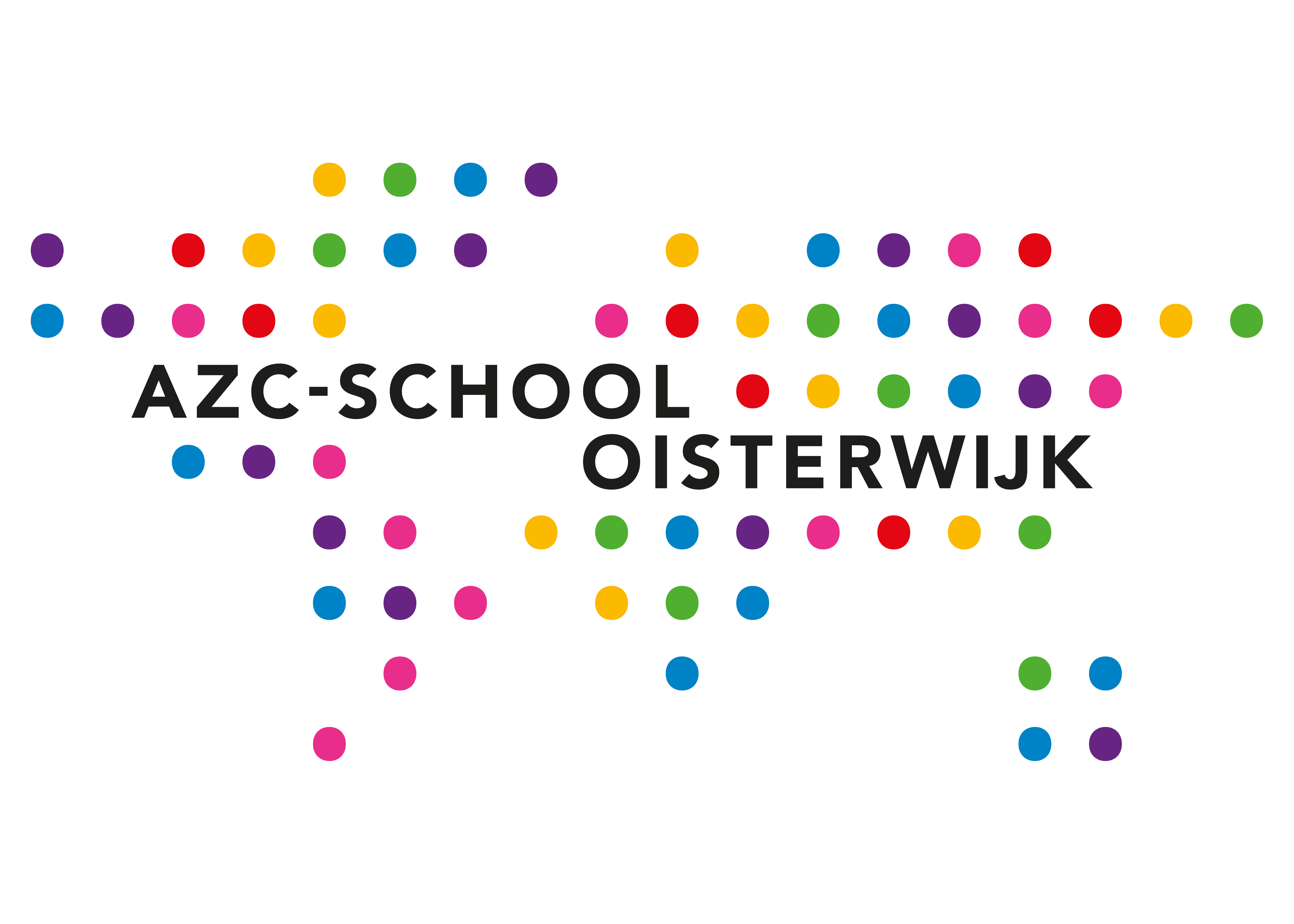 Tijdens de OPP gesprekken (10 en 30 weken) stelt de tolk onderstaande vragen. De leerkracht is afwezig! De tolk vult dit blad (anoniem) in en stop dit in de daarvoor aanwezige brievenbus.Beste ouders,Wij willen als school graag weten hoe tevreden u bent over de school. Daarom zal de tolk u een paar vragen stellen.Er staat geen naam op het formulier, dus wat u zegt blijft anoniem.Met uw feedback proberen wij ons onderwijs te verbeteren.In hoeverre gaat uw kind met plezier naar school?++	  +	  -  	-- Hoe tevreden bent u over de informatie die u krijgt over wat er op school gebeurt? ++	  +	  -  	-- Hoe tevreden bent u over de informatie die u krijgt over uw kind? ++	  +	  -  	-- Ouder tevredenheidspeiling                     Datum:Tijdens de OPP gesprekken (10 en 30 weken) stelt de tolk onderstaande vragen. De leerkracht is afwezig! De tolk vult dit blad (anoniem) in en stop dit in de daarvoor aanwezige brievenbus.Beste ouders,Wij willen als school graag weten hoe tevreden u bent over de school. Daarom zal de tolk u een paar vragen stellen.Er staat geen naam op het formulier, dus wat u zegt blijft anoniem.Met uw feedback proberen wij ons onderwijs te verbeteren.In hoeverre gaat uw kind met plezier naar school?++	  +	  -  	-- Hoe tevreden bent u over de informatie die u krijgt over wat er op school gebeurt? ++	  +	  -  	-- Hoe tevreden bent u over de informatie die u krijgt over uw kind? ++	  +	  -  	-- 